Osnovna škola Siniše GlavaševićaDr. Ante Starčevića 532010 VukovarKLASA:602-12/22-01/01URBROJ: 2196-1-5-01-22-1ŠKOLSKIKURIKULškolska godina 2022./2023.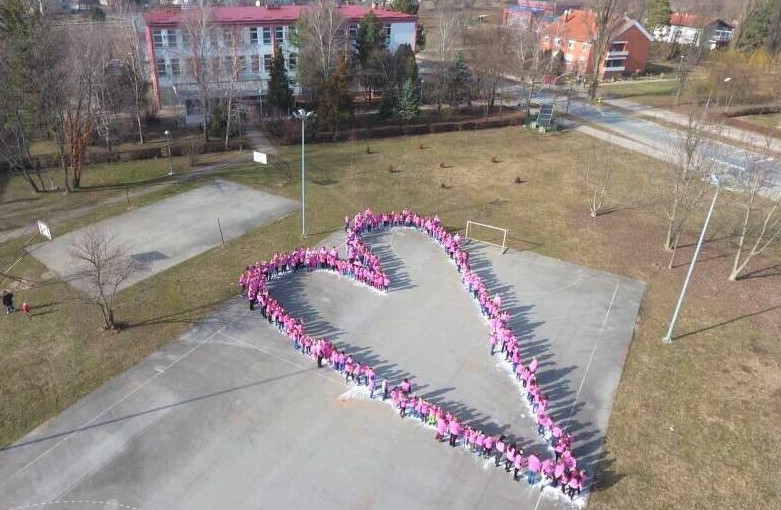 Vukovar, 7. listopada 2022.SadržajNaslovnica.....................................................................................................................1Sadržaj...........................................................................................................................2Vizija i misija škole.......................................................................................................3Strateški ciljevi razvoja škole….……...........................................................................4Područja razvoja kurikuluma, ciljevi i aktivnosti…….................................................5Aktivnosti izvan prioritetnih područja………………………………..………………8Dopunska nastava………………………………………………………………...…...9Dodatna nastava……………………………………………………..……………….10Izvannastavne aktivnosti……………………………………………………………..11Školski  projekti………………………………………………………..….……..…..14Projekti školske knjižnice………………………………………………...…….…....19Školska zadruga………………………………………………………………...…….20Komercijalni drugi obrazovni materijali…………………….………………….…...21VIZIJA ŠKOLEBudućnost naše škole temelji se na vrijednostima koje su obilježile naše kulturno, jezično, obrazovno i odgojno nasljeđe. Moto škole „Grad to ste VI, škola to smo MI“ u skladu je s imenom Siniše Glavaševića koju u nazivu ponosno nosimo i čije ideje baštinimo i provodimo.Imamo viziju škole koja će uspjeti odgojiti i obrazovati učenike koji posjeduju etičke vrijednosti pravednosti, demokratičnosti, solidarnosti, jednakopravnosti, nepotkupljivosti, te poštivanja vrijednosti svojeg i tuđeg rada.MISIJA ŠKOLEMisija naše škole je škola mladih umova koji aktivnim i kreativnim razmišljanjem, razumijevanjem i suosjećanjem prema drugima, imaju hrabrosti biti pravedni i pošteni građani demokratskog društva i braniti njegove vrijednosti i stavove. Težimo cjelokupnom razvoju učenika kako bi ostvarili sav potencijal, objedinjujemo moralne, duhovne, intelektualne, društvene, emocionalne i tjelesne sastavnice naših učenika u sigurnoj, poticajnoj i pozitivnoj školskoj sredini.Razvijamo odnos temeljen na uzajamnom povjerenju svih uključenih u odgojno-obrazovni proces kako bismo prepoznali i pravovremeno odgovorili na sve izazove koji su pred nama.Naši zaposlenici pokazuju spremnost na suradnju i odgovornost te iznalaze nove ideje i aktivnosti s ciljem da uvijek učinimo više i bolje za dobrobit naših učenika. STRATEŠKI CILJEVI RAZVOJA ŠKOLEU namjeri približavanja Viziji i Misiji naše škole i uvažavajući specifične potrebe vremena i okolnosti u kojemu škola radi, postavljaju se osnovni strateški ciljevi razvoja naše škole:Omogućiti  razvoj i napredovanje svakog učenika i učenice sukladno njihovim sposobnostima,  stjecanjem osnovnih kompetencija potrebnih u daljnjem životu.Poticanje  kreativnosti, inovativnosti i poduzetnosti učenikaOsposobljavanje učenika za samostalno učenje i kritičko mišljenjeRazvijanje samopouzdanja, socijalnih i komunikacijskih vještina, tolerancije i suradničkih odnosaUnaprjeđivanje suradnje škole sa udrugama i ustanovama kroz koju će se doprinijeti kvaliteti odgojno–obrazovnih ishoda i postizanja drugih strateških ciljeva.Omogućiti stjecanje i usavršavanje novih učiteljskih kompetencija za odgoj i obrazovanje u trećem tisućljećuPri razradi aktivnosti kojima ćemo postići navedene ciljeve vodit ćemo se sljedećim načelima:kompetentnost i profesionalna etikajednakost obrazovnih mogućnosti za svepoštivanje ljudskih prava i prava djeceinterkulturalizamdemokratičnostImajući na umu viziju i misiju Škole, a vodeći se strateškim ciljevima, odredili smo i tri  područja razvoja kurikuluma koja najbolje odgovaraju potrebama i interesima naših učenika. Ta tri osnovna područja bit će ove školske godine fokus našeg rada u izvannastavnim aktivnostima.PODRUČJA RAZVOJA KURIKULUMA , CILJEVI I ISHODIGRAĐANSKI ODGOJ I OBRAZOVANJERazličite dimenzije područja građanskog odgoja i obrazovanja i dalje su dominantne u svakodnevnom životu našeg društva. Stoga nastavljamo usmjeravati učenike u razvoju vlastitih stavova, razumijevanju njihove građanske uloge i u prosuđivanju i rješavanju problema koji su njima važni. U okviru ovog područja, ove godine kroz različite aktivnosti razvijat će se čitalačka, medijska i financijska pismenost. Projekti  koje ove školske godine provodimo, a koji crpe ciljeve iz Građanskog odgoja i obrazovanja su: „Šafran“- kojim će se kroz temu holokausta učiti toleranciji i poštivanju različitosti, „Be happy „ - Erasmus + projekt kojimće se ove školske godine provoditi niz aktivnosti i radionica s ciljem osobnog i socijalnog razvoja učenika te njegovanja interkulturalnosti, što su područja u kojima su učitelji protekle godine  jačali svoje kompetencije..Osnovni ciljevi i aktivnosti :Cilj  1. Osvještavanje važnosti mentalnog zdravlja i briga o o mentalnom zdravlju Cilj  2.  Postavljanje temelja za aktivne i odgovorne građane razvijanjem svih oblika pismenostiCilj 3. Promicanje ideje interkulturalnosti Učenici će poznavati oblike vlasti i pravilno provesti izbore za predsjednika razreda i predstavnika u Vijeću učenika. U okviru školskih projekata, ali i kroz suradnju sa udrugama i ustanovama, sudjelovati u radionicama u kojima će osvijestiti važnost brige o svom mentalnom zdravlju, te raditi na osobnom i socijalnom razvoju. Također će kroz radionice iz područja čitalačke, medijske i financijske pismenosti naučiti pravilno razumijevati i vrednovati različite pojave u društvu . Pri tome će poštivati dobne, rodne, jezične, vjerske, nacionalne, socijalne različitosti, a izbjegavat će prisutne predrasude i stereotipe.Organizirat će i realizirati humanitarne akcije , upoznavati učenike i roditelje sa aktivnostima koje se u školi provode. Upoznat će se s važnošću volontiranja, sudjelovati u aktivnostima volonterskog kluba u školi te provesti volontersku akciju. Izvannastavne aktivnosti:VOLONTERSKI KLUB – Karolina nadaždi Hideg (PN)MALI KREATIVNI GRAĐANI -  Jasna Katanić  (RN)DEMOKRATSKI ŠKOLARCI – Maja Stjepanović (PN)GRAĐANSKO-MEDIJSKI SERVIS- Branimira Barun (PN)BOOK CLUB- Zvonimir Prtenjača (PN)JEZIČNA SKUPINA – Silvija Marketanović (RN)MALA ČITAONICA – Milica Lazić (RN)SPORT I REKREACIJAPrepoznali smo potrebu da se naši učenici više tjelesno aktiviraju kako bi unaprijedili svoje tjelesno, a posljedično i mentalno zdravlje. Moderan sjedalački način života, ali i protekle dvije godine zahtjevnih epidemioloških mjera koje su ograničavala igru i međusobno druženje djece loše su utjecali na tjelesnu spremu učenika.  Jedan od osnovnih ciljeva školskog projekta Be Happy je briga o tjelesnom i mentalnom zdravlju. toga ćemo se projektnim , ali i izvannastavnim aktivnostima fokusirati na ostvarivanje sljedećih ciljeva:Osnovni ciljevi i aktivnosti : Cilj 1.  Osvještavanje važnosti i utjecaja tjelesnog zdravlja u životu učenikaCilj 2.  Razvijanje potrebe bavljenja tjelesnom aktivnošću i redovitog vježbanja kao osnovne sastavnice zdravog življenjaCilj 3. Jačanje tjelesne spreme učenikaUčenici će moći prepoznati životne navike koje pogoduju njihovu zdravlju, rekreirati se i baviti sportom, upoznati različite natjecateljske i rekreacijske tjelesne aktivnosti, natjecati se u različitim sportovima, jačati svoju tjelesnu spremu.Izvannastavne aktivnosti:MALA ŠKOLA SPORTA-Darijo Sebeledi (RN)RUKOMET- Siniša Cvijan-(PN)MALI NOGOMET- Siniša Cvijan (PN)DJEČJA ZUMBA- Dora Duška Šestan (RN)RITMIKA I PLES- Tatjana Majić  (RN)PLESNA RADIONICA – Antonija Flegar(PN)PLESNA SKUPINA- Gordana Lavrnić(RN)SPORTSKA SKUPINA – Vanja Sokač (RN)Dodatne aktivnosti: školska , županijska i državna sportska natjecanja, provjera plivačkih sposobnosti i obuka neplivača za uč. 3.i 4. razreda – „Hrvatska pliva “ koju organizira JU SOVatletsko natjecanje Erste plava liga  promocija rada gradskih sportskih klubova u školisudjelovanje škole u „ Mjesecu sporta“ koju organizira Grad Vukovartečaj „ Spasilac -junior“ koji će se provesti za zainteresirane učenike 7.-8. razreda, a koje organizira Crveni križ VukovarUMJETNIČKO PODRUČJEŠirokim spektrom izvannastavnih aktivnosti učenicima se nudi mogućnost ostvarivanja njihova kreativnog potencijala u glumi, pjevanju, pisanju poezije i likovne ekspresije, ali i izrada umjetničkih i svakodnevnih uporabnih predmeta.Osnovni ciljevi i aktivnosti :Cilj  1. Ohrabriti i pripremiti učenike za samostalan scenski nastup i razvoj komunikacijskih sposobnosti.Cilj  2.  Osposobiti učenike za samostalno i vješto korištenje različitim likovno-tehničkim sredstvima i alatima potrebnim za uspješnije rješavanje likovnih problema.Cilj 3. Potaknuti učenike na kreativno izražavanje u različitim područjima umjetničkog izričaja. Učenici će moći samostalno i u skupini izvesti jednostavnu i kratku koreografiju pred publikom , napisati, odglumiti i scenski osmisliti prigodni igrokaz, samostalno  reciklirati različite materijale iz svakodnevne uporabe i od toga izraditi uporabne i ukrasne  predmete, pisati vlastite poetske uratke, kao i stvarati vlastita likovna djela.Izvannastavne aktivnosti:ŠKOLSKA ZADRUGA – Silvija Marketanović (RN)KREATIVNI LABORATORIJ- Gordana Lončar Besedić (RN)MALI UMJETNICI – Ines Hrenovac (RN)UMJETNIČKA SKUPINA- Dubravka Mišanović (RN)LITERANO-RECITATORSKA- Danijela Adžić (RN)LITERARNO-DRAMSKA – Smilja Janjatović (RN)EKO- KREATIVCI- Ankica StrešnjakSPRETNE RUKE – Silvija MarketanovićLIKOVNJACI- Dražen Budimir (PN)LIKOVNA SEKCIJA- Slavko Čučković-(PN)DRAMSKA SEKCIJA - Nikolina Baić (PN)MALI KREATIVCI – Maja Stojanović (zamjena Biljana Đuričić)(PN)Učenici će sa svojim kretivnim uratcima sudjelovati u školskim priredbama,prezentaciji rada zadruge, školskim prodajnim izložbama ali i u izvanškolskim literarnim natječajima ( „Brankovi dani“ i sl.) te likovnim natjecanju LIK. AKTIVNOSTI IZVAN PRIORITETNIH PODRUČJAIzvannastavne aktivnosti koje ne ulaze u prioritetna područja, no učenici i za njih iskazuju interes :DOMAĆINSTVO- Mirjana Oreščanin (PN)DOMAĆINSTVO – Jasna Panza  (RN)MODELARI – Mladen Sosić  (PN)MAKETARI – Stevan Šaulić (PN)POČETNA ROBOTIKA- Jasminka Marić (PN)NAPREDNA ROBOTIKA – Jasminka Marić (PN)ROBOTIKA – Sanela Kralj – (PN)MATEMATIČARI – Sanela Bunić- (PN)BIOLOŠKA SEKCIJA- Predrag Tomić	Svaka od ovih skupina će se prema svojim mogućnostima uključivati u aktivnosti planirane  Godišnjim planom i programom, ali i organizirati vlastite aktivnosti i  sudjelujući u natjecanjima kao što su:Croatian Makers liga – za robotičareKlokan – matematičko natjecanje za učenike od 2.- 8. RazredaMAT- liga – za matematičare viših razredaSadnja drveća u školskom arboretumu  na svjetski Dan sadnje drvećaDOPUNSKA NASTAVADODATNA NASTAVAIZVANNASTAVNE AKTIVNOSTI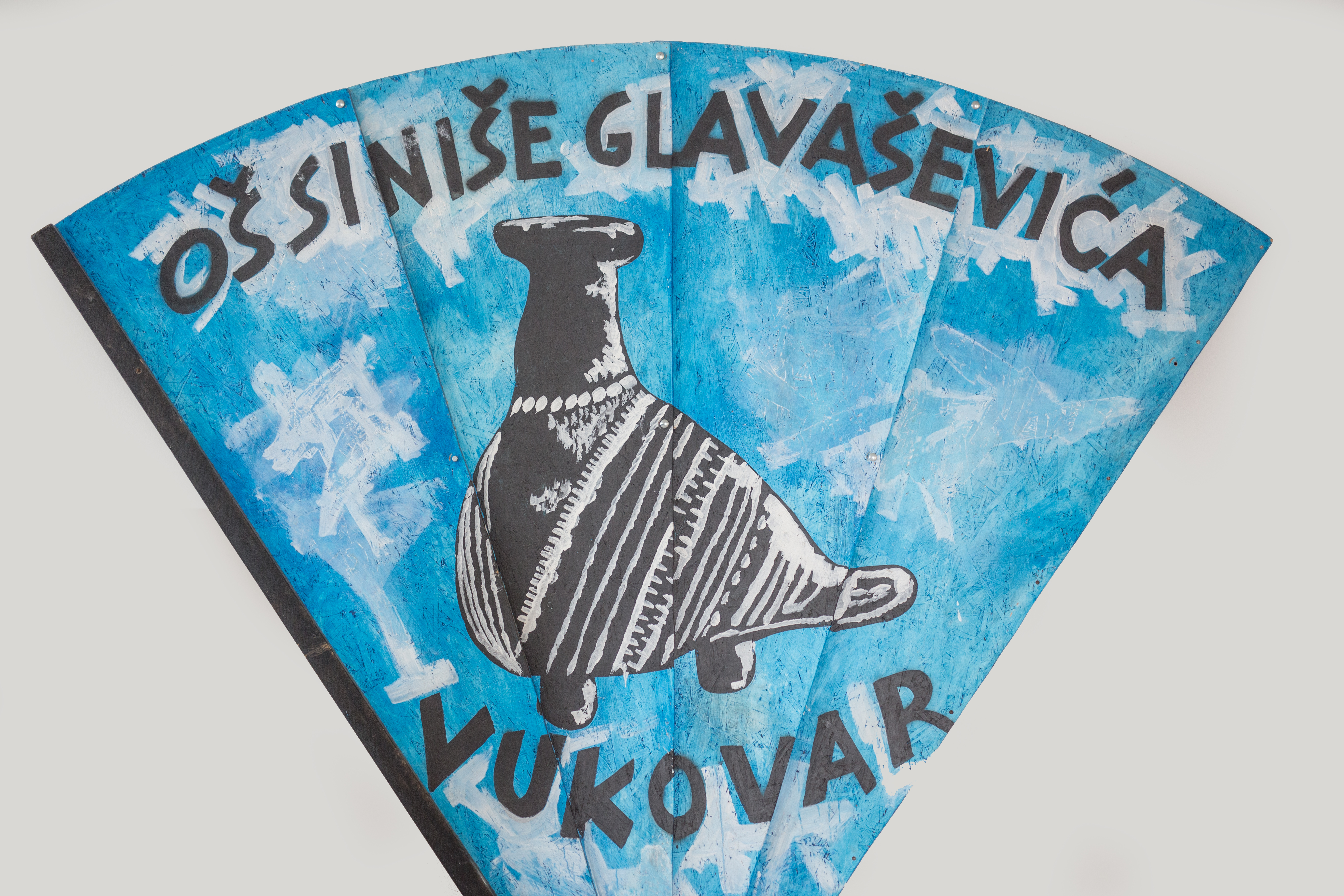 11. ŠKOLSKI PROJEKTI  2022./2023.PROJEKT E-ŠKOLE Škola je treću godinu za redom uključena i u višegodišnji  državni projekt E- škole ,kojega su nositelji MZO i Carnet. Ciljevi projekta su podizanje razine digitalne zrelosti škola kroz edukacije učitelja i opremanje škola IKT opremom.U okviru tog projekta u protekle dvije godine škola je opremljena sa vrijednom tehničkom opremom: prijenosnim računalima za svakog učitelja i stručnog suradnika, a u procesu je i postizanje  tehničkih preduvjeta u školskoj infrastrukturi za kvalitetniju i bržu internetsku vezu. Učitelji su na uvodnim sastancima saznali ciljeve, aktivnosti i rokove pojedine faze projekta.Za ovu školsku godinu, prema postojećem planu, na redu je opremanje dviju učionica tehničkom opremom kako bismo imali vrhunski opremljene STEM učionicu i prezentacijsku učionicu. Uskoro započinju i prve edukacijske radionice za učitelje koje će unaprijediti njihove IKT kompetencije.PROJEKTI  ŠKOLSKE KNJIŽNICEVoditeljica  i koordinatorica navedenih projekata je Biljana Krnjajić, knjižničarka.ČITANJE NE POZNAJE GRANICE/BRANJE NE POZNAJE MEJA (RN)  - učiteljica 3.a Jasna Panza i učiteljica 3.b Ines HrenovacČITAJMO ZAJEDNO-ČITAJMO ZABORAVLJENE KNJIGE (RN)  -  4.c učiteljica Smilja JanjatovićSvi ovi projekti imaju zajedničke ciljeve: potaknuti učenike na čitanje s razumijevanjem, istraživanje, otkrivanje i kreativno stvaranje; potaknuti timski rad, ali i individualni napor; poučavati učenike, informacijskim tehnikama, vještinama i znanjima; raditi na unapređivanju životnih vještina i sposobnosti djece; poticati razvoj kreativnosti djece; poticati djecu na organizirano i smisleno provođenje slobodnog vremena; poticati stvaralaštvo djece.ŠKOLSKA ZADRUGAI ove će školske godine u školi djelovati Učenička zadruga Dunav koja je kreativnog, ekološkog i zanatskoga smjera. Voditeljica učeničke zadruge je Silvija Marketanović.U rad zadruge bit će uključene sljedeće skupine:1. Umjetnička skupina – voditeljica Dubravka Mišanović2. Domaćinstvo – voditeljica Jasna Panza3. Mali umjetnici – voditeljica Ines Hrenovac4. Likovnjaci – voditelj Dražen Budimir5. Likovna sekcija – voditelj Slavko Čučković6. Biološka sekcija – voditelj Predrag Tomić7. Maketari – voditelj Stevan Šaulić8. Modelari – voditelj Mladen Sosić9. Robotika – voditeljica Jasminka Marić10. Eko- kreativci – voditeljica Ankica Strešnjak11. Spretne ruke - voditeljica Silvija MarketanovićCilja rada zadruge: Svi učenici navedenih skupina i njihovi voditelji uključivat će se u rad Zadruge prema potrebi i planiranim aktivnostima, a u skladu s projektima škole. Cilj je promicati smisao za praktična i primijenjena znanja i vještine, razvijati ekološku svijesti te razvijati svijest o nužnosti rada u čovjekovu životu. Na taj način omogućujemo razvoj osobnih interesa, kreativnosti i stvaralaštva kod učenika. Od velike je važnosti stvoriti pozitivno ozračje za djelovanje i suradnju preko humanih odnosa, težiti pravednosti, solidarnosti, toleranciji i samoodgovornosti, uključiti učenike i školu u lokalnu zajednicu te osigurati izložbeni prostor tijekom cijele godine. Na prodajnim izložbama, povodom Božića i Uskrsa, učenici će moći vidjeti i uspješnosti i rezultat svoga rada. Planirane aktivnosti zadruge:održavanje kreativnih radionicaizrada ukrasnih/uporabnih predmeta potrebnih za realizaciju školskih projekataorganizacija i provedba prodajnih izložbi za Božić/Uskrsprovođenje humanitarnih akcija (akcije Crvenog križa i Caritasa, prikupljanje plastičnih čepova za oboljele od limfoma i leukemije)izrada čajeva i sapunakreiranje i izrada rekvizita i scenskih kulisa za školske priredbe i svečanostiukrašavanje panoa u predvorju školeizrada predmeta uz pomoć 3D printerasudjelovanje na Županijskoj smotri učeničkih zadrugaKOMERCIJALNI DRUGI OBRAZOVNI MATERIJALI U ŠK.GOD. 2022./ 2023.Komercijalne druge obrazovne materijale, osim ispita znanja, koji se koriste u školskoj 2022./2023. godini financirao je za sve učenike škole Osnivač- Grad Vukovar.Popis tih komercijalnih drugih obrazovnih materijala nalazi se u dodatku ovog dokumenta, a objavljen je i na web stranici škole.Redni brojIme i prezime učiteljaRazredBroj satiBroj satiPredmetRedni brojIme i prezime učiteljaRazredTjednoGodišnjePredmetDora Duška Šestan1.a 136HJ /MAJasna Katanić1.b136SJ/MAMilica Lazić1.c136SJ/MAVanja Sokač2.a136HJ/MADubravka Mišanović2.b136SJ/MAJasna Panza3.a136HJ/MAInes Hrenovac3.b136HJ/MATatjana Majić3.c136SJ/MAGordana Lončar Besedić4.a136HJ/MAGordana Lavrnić4.b136HJ/MASmilja Janjatović4.c136SJ/MADanijela Adžić4.d136SJ/MASilvija Marketanović2.b-3.c272HJ u RNMaja Stojanović( Biljana Đurićić)6.cd-7.bc272SJZvonimir Prtenjača3.abc,6.a272EJBranimira Barun7.a-8.d136HJSanela Kralj5.a6.ab7.a136MAAna K Legčević(Igor Pištelek)	5.a-8.d272EJIvana Livada1.b-4.d0.518EJ u RNMaja Stjepanović5.b/6.bc7.bc/8.c272HJMarija Skender8.abd136MASilvija Marketanović2.b-3.c272HJ u RNMaja Stojanović( Biljana Đuričić)6.cd, 7bc272SJSanela Bunić6cd.-7.bc272MADino Gemeri5.-8.272EJKarolina nadaždi Hideg5.a7.a,8abd123672HJPOVIvana Iljkić6.-8.ad.136HJMaja Tanasić5.b/8.c136SJTea Zgonjan Borojević7.bc/8.c136KEIvan Groznica5.-8.136GEORedni brojIme i prezime učiteljaRazredBroj satiBroj satiPredmetRedni brojIme i prezime učiteljaRazredTjednoGodišnjePredmetDora Duška Šestan1.a136Pi DJasna Katanić1.b136MAMilica Lazić1.c136MAVanja Sokač2.a136MADubravka Mišanović2.b136MAJasna Panza3.a136HJInes Hrenovac3.b136MATatjana Majić3.c136MAGordana Lončar Besedić4.a136MAGordana Lavrnić4.b136HJSmilja Janjatović4.c136MADanijela Adžić4.d136MADino Gemeri8.c136EJKarolina Nadaždi Hideg 7.a/8.abd136POVNikolina Baić7.bc/8.c136HJMirjana Oreščanin7.bc/8.c136POVIvan Groznica 5.-8.272GEOAna K. Legčević(Igor Pištelek)8.a,b,d136EJIvana Iljkić6./7.136HJBranimira Barun5.a/6.ab136POVMarija Skender5.a-8.d136MATea Zgonjan Borojević7.bc/8.c136KeRedni brojIme i prezime učiteljaRazredTjedno satiNaziv izvannastavne aktivnostiDora Duška Šestan1.a1Dječja zumbaJasna Katanić1.b1Mali kreativni građaniMilica Lazić1.c1Mala čitaonicaGordana Lončar Besedić4.a1Kreativni laboratorijVanja Sokač2.a1Sportska skupinaDubravka Mišanović 1.b1Umjetnička skupinaJasna Panza3.a1DomaćinstvoTatjana Majić3.c1Ritmika i plesInes Hrenovac3.b1Mali umjetniciGordana Lavrnić4.b1Plesna skupinaSmilja Janjatović4.c2Literarno- dramska skupinaSiniša Agić4.c/d-5.b1Pjevački zborDražen Budimir 5.-8.1LikovnjaciDanijela Adžić4.d2Literarno- recitatorskaBranimira Barun5.-8.1Građansko – medijski servisSanela Kralj5. -6.1RobotikaNikolina Baić5.b1Dramska sekcijaSlavko Čučković5.-8.2Likovna sekcijaAntonija Flegar5.-8.8.a-8.d11Pjevački zborPlesna radionicaMladen Sosić5.-8.2ModelariMaja Stojanović( Biljana Đuričić)6.cd-7.bc2Mali kreativciJasminka Marić5.-8.1,51,5Početna robotika Napredna robotikaSiniša Cvijan5./6.7./8.11Mali nogomet (M)Rukomet (M)Darijo Sebeledi4.ab 4cd3Mala škola sportaStevan Šaulić5.c-8.c1MaketariMirjana Oreščanin5.b-6.cd1DomaćinstvoMaja Stjepanović7.bc-8.c1Demokratski školarciZvonimir Prtenjača6.a/b1Book clubIvana Livada3.c-4.cd1Mali EngleziKarolina Nadaždi Hideg7.a-8.abdVolonterski klubSanela Bunić6.c/d1MatematičariIvana Iljkić5.-8.2Dramsko- scenska skupinaSilvija Marketanović2.b-3.c5.-8.11Jezična skupinaSpretne rukeAnkica Strešnjak5.a6.a,b11.5Eko- kreativciDomaćinstvoPredrag Tomić5.-8.0.5Biološka sekcijaMarijana Palijan3.a,b1Biblijsko kreativna skupinaNAZIV PROJEKTABE HAPPYZavršna faza  ERASMUS + projekta TEMA tjelesno i mentalno zdravlje, osobni i socijalni  razvoj , interkulturalnostCILJIzgrađivanje učenika kao samopouzdanih, produktivnih, proaktivnih, zadovoljnih i odgovornih osoba koje su sposobne upravljati svojim emocionalnim, mentalnim, duhovnim i tjelesnim potencijalimaKAKVE REZULTATE OČEKUJEMOOvim projektom želimo utjecati na osvještavanje važnosti tjelesnog i mentalnog zdravlja, socijalnog i osobnog razvoja te promicanju ideje interkulturalnosti. Motivirat ćemo  učenike i zajednicu na zdraviji te ujedno i kvalitetniji način života, potaknuti sklapanja novih poznanstava i prijateljstava, izražavanje emocija, jačanje zajedništva i podizanje socijalnog samopouzdanja. Međusobni kontakti u igri i druženju promovirat će potrebu za stvarnim nasuprot virtualnog kontakta i pobuditi zadovoljstvo u aktivnom sudjelovanju gdje svi postaju ravnopravni i učinkoviti članovi svoje zajedniceMETODESportske igre, radionice, učenje igrom,POMOĆ I SURADNJADjelatnici gradskih sportskih klubova, JU SOVRAZREDI I VODITELJ PROJEKTAVoditelj projekta: Slavica Mišić, ravnateljicaUčitelji: Branimira Barun, Ljubica Glušac Lukić, Maja Stjepanović, Danijela Drača JonjićStručni suradnici: Milica Marić (pedagoginja), Martina Pavković (psihologinja) Učenici školeTRAJANJEOd 5.9.2022. – 28.2.2023.  VREDNOVANJESamovrednovanje na sastancima projektnog tima, vršnjačko vrednovanje, prezentacija, završna prezentacija projektaNAZIV PROJEKTAA SAD – ČITAM!TEMAČitanjeCILJZA UČENIKE: Učiniti čitanje čestom navikom što većeg broja učenika uključenih u projekt. Omogućiti učenicima da se kreativno izraze motivirani pročitanom knjigom.Međusobnim online ili susretima u živo razmijeniti čitalačka iskustva i doživljaje nekog djela. U razgovoru s književnikom i/ili blogerom produbiti razumijevanje procesa nastanka knjige i načina predstavljanja knjiga.Uočiti važnost čitanja za razvoj različitih sposobnosti i vještina  Povezati se s učenicima sličnih interesa.Koristiti se digitalnim alatima u prezentiranju rezultata projekta. Usvajati navike čitanja kako za potrebe nastavnoga procesa, tako i kao aktivnosti za kvalitetno provođenje slobodnoga vremena. Razmjenjivati čitateljska iskustava između učenika i učitelja. Razvijati stvaralačke sposobnosti učenika, proširivati književni ukus učenika.ZA NASTAVNIKE:Razvijati kvalitetnije odnose s učenicima kroz različite oblike nastavnog i nenastavnog rada na projektnim aktivnostima.Bolje razumjeti odnos učenika prema čitanju (razloge zašto čitaju ili ne, kakve knjige vole, koliko im je čitanje važno u svakodnevnom životu…).Razmijeniti iskustva, metode, poticajne postupke vezane za čitanje s drugim nastavnicima.Prilagoditi popise djela za cjelovito čitanje interesima svojih učenika. Informirati se o novijim naslovima za mlade i čitati ih. KAKVE REZULTATE OČEKUJEMOU razgovoru s književnikom produbiti razumijevanje procesa nastanka knjige.Uočiti važnost čitanja za razvoj različitih sposobnosti i vještina Povezati se s učenicima sličnih interesa .Koristiti se digitalnim alatima u prezentiranju rezultata projekta.METODERazgovor, video materijali, intervjui, susreti s književnicima, predstavljanje knjiga, izrada bookmarkera, čitanje poezije, anketiranjePOMOĆ I SURADNJALokalna zajednica, škole partneri u projektuRAZREDI I VODITELJ PROJEKTAProjekt je namijenjen učenicima 5. - 8. razreda, učiteljima Hrvatskoga jezika i školskim knjižničarima u Hrvatskoj, te u državama u kojima je organizirana nastava na hrvatskom jeziku. Branimira Barun, Karolina Nadaždi HidegTRAJANJElistopad 2022. – lipanj 2023.VREDNOVANJEKreativni radovi nastali nakon čitanja. Prezentacije, audiouratci, videouratci.  Članci na internetskim stranicama škola i  na ESEP (eTwinning) platformi.  Susreti u živo i/ili videokonferencije sa sudionicima projekta, ankete, evaluacija. Porast broja učenika koji redovito čitaju vidljiv u rezultatima završne ankete.NAZIV PROJEKTAOSJEĆAJE KUŽIM I DOBRO SE DR(U)ŽIMTEMAMentalno zdravlje CILJOpći cilj projekta je osnaživanje učenika za aktivno sudjelovanje u planiranju i provedbi aktivnosti u području zaštite mentalnoga i socijalnoga zdravlja, kao i omogućavanje znanja i vještina za upoznavanje i prihvaćanje sebe, razvoj inicijative, ustrajnosti, samokontrole i odgovornosti s ciljem ostvarivanja osobnih potencijala te pronalaženja vlastitog puta i zadovoljstva životom.KAKVE REZULTATE OČEKUJEMOOd projekta se očekuje da će povećati razinu znanja prvenstveno kod učenika, ali posredno i kod roditelja i lokalne zajednice o problemima mentalnog zdravlja, te povećati osviještenost i osjetljivost zajednice o ovoj problematici. Nakon provedenih aktivnosti s učenicima, očekuje se da će učenici upoznati i prihvatiti sebe, prepoznati, prihvatiti i upravljati svojim emocijama i ponašanjem, razviti pozitivnu sliku o sebi, steći samokontrolu i nositi se s neugodnim emocijama, jačati sebe i odnose s drugima, usvojiti i primjenjivati tehnike opuštanja i relaksacije u stresnim, ali i svakodnevnim situacijama te da će biti skloniji potražiti pomoć kada prepoznaju i osvijeste da imaju problem.METODEPredavanja i edukacija učitelja, radionice za učenike razredne i predmetne nastavePOMOĆ I SURADNJASuradnja s učiteljicama RN, lokalnom zajednicomRAZREDI I VODITELJ PROJEKTASvi učenici razredne nastaveUčenici predmetne nastave (dvije skupine do 20 učenika – 5./6.r. i 7./8.r.)Milica Marić i Martina PavkovićTRAJANJENastavna 2022./2023. godinaVREDNOVANJERealizacija projekta pratit će se mjesečnim rezultatima (praćenje aktivnosti prema planiranom hodogramu), a pedagog škole kao glavni koordinator, izvještavat će o rezultatima projekta na mrežnoj i Facebook stranici škole. Svaka aktivnost nastojat će se evaluirati, te će u procesu evaluacije sudjelovati njezini korisnici. Na kraju projekta, provest će se završna evaluacija cijeloga projekta (zajedno svih projektnih aktivosti). Ostvarenje rezultata projekta moći će se spoznati i smanjivanjem situacija u kojima učenici primjenjuju neučinkovite mehanizme nošenja s vlastitim emocijama te slobodnijim obraćanjem učenika u traženju pomoći i podrške, kako od svojih vršnjaka, tako od učitelja i stručnih suradnica.NAZIV PROJEKTADAROVITI UČENICITEMADaroviti učeniciCILJPrepoznavanje i rad s darovitim učenicima, razvijanje kognitivnih sposobnosti i socio-emocionalnih vještina KAKVE REZULTATE OČEKUJEMORazvoj socio-emocionalnih vještina i potencijala darovitih učenikaMETODEPriprema učitelja za provedbu radionica i identifikacija darovitosti u četvrtom razredu u suradnji psihologinje i učiteljica četvrtih razreda. Učenici koji budu kategorizirani kao potencijalno daroviti ili daroviti bit će uključeni u program radionica za poticanje razvoja, uz suglasnost roditelja. Projekt  uključuje radionice razvoja  socio-emocionalnih vještina i pojačani rad na područjima hrvatskog jezika i prirode i društva. Radionice su pripremili učiteljice uključene u projekt i stručne suradnice, a vodivši se edukacijama u koje smo bili uključeni prošle školske godine (Udruga Klikeraj i Udruga Vjetar u leđa).POMOĆ I SURADNJA/RAZREDI I VODITELJ PROJEKTA4. i 5.r., učiteljice Jasna Katanić i Silvija Marketanović, stručna suradnica pedagoginja Milica Marić i stručna suradnica psihologinja Martina PavkovićTRAJANJENastavna 2022./2023. godinaVREDNOVANJEEvaluacije učenikaNAZIV PROJEKTAŠAFRANTEMAHolokaustCILJUpoznavanje učenika s temom Holokausta i podizanje svijesti o opasnostima rasizma i netolerantnosti. Učenici uče o važnosti uključenosti i poštovanja prema svim ljudima bez obzira na njihovu etničku pripadnost, invalidnost, seksualnu orijentaciju ili vjerska uvjerenja. KAKVE REZULTATE OČEKUJEMORazvijanje svijesti o Holokaustu i njegovom značaju u današnjem svijetu. Projekt Šafran podiže svijest o sjećanju, europskoj povijesti i vrijednostima europske unije koje promiču mir, pomirbu i dobrobit svih svojih građana.METODESadnja lukovica Šafrana, crtanje, bilježenje, radionicePOMOĆ I SURADNJAJUSUP Jasenovac- organizaPomoć nastavnika Geografije i suradnja sa nastavnicom Hrvatskog jezikaRAZREDI I VODITELJ PROJEKTAUčenici 8.c razredaVoditelj: Mirjana OreščaninTRAJANJETijekom 2022. / 2023. školske godine.VREDNOVANJEVrednuje se doprinos pojedinca grupi, ustrajnost u radu i sudjelovanje u konačnim rezultatima rada.NAZIV PROJEKTAFINANCIJSKA PISMENOSTTEMAOsnove i važnost financijske pismenosti CILJ-razvijanje financijske pismenosti djece i upoznavanje s osnovnim financijskim pojmovima -razumijevanje značenja i uloge novca u svakodnevnom životu -razumijevanje financijskih koncepata i rizika-razvijanje vještine kako odgovorno upravljati osobnim financijama-osnovno razumijevanje štednje i kreditaKAKVE REZULTATE OČEKUJEMOUčenici će se upoznati s pojmom financijske pismenosti, osnovama i važnosti razvijanja financijske pismenosti. Učenici će naučiti što je novac, valuta te kako odgovorno upravljati novcem u svakodnevnom životu. Upoznat će ulogu štednje i ulaganja kao procesa stvaranja financijske sigurnosti u budućnosti. Razumjet će stvarnu vrijednost novca u životnim situacijama. METODEIstraživanje, razgovor, pisanje, čitanje, rad na tekstu, izrada digitalnog rada, radionicePOMOĆ I SURADNJASvi predmetni nastavniciRAZREDI I VODITELJ PROJEKTA5.a, 6.a, 6.b, 7.a, 8.a, 8.b i 8.dVoditelj: Marija SkenderTRAJANJENastavna godina 2022./2023.VREDNOVANJESamovrednovanje, vršnjačko vrednovanje, povratne informacije učenika, anketa, digitalni uradak, prezentacija 